Publicado en Madrid el 24/04/2023 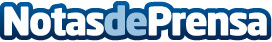 La morera blanca, la alternativa natural que ayuda a mantener el equilibrio del metabolismo glucídicoLa morera blanca ayuda a disminuir en un 34% los picos de glucosa y favorece la reducción de la absorción de azúcares en sangre en un 30%. Además, es rica en antioxidantes y vitaminas, fortalece el sistema inmunológico y previene de enfermedades crónicas. Se trata de una planta especialmente indicada para aquellas personas que desean reducir el índice glucémico de sus comidas. La Morera Blanca Reducose® 100% natural de Cuure es apta para veganos y no contiene gluten, soja, lactosa ni azúcarDatos de contacto:Laura Esteban649069684 Nota de prensa publicada en: https://www.notasdeprensa.es/la-morera-blanca-la-alternativa-natural-que Categorias: Nutrición Medicina alternativa Consumo Bienestar http://www.notasdeprensa.es